ChecklistPlease check that you have completed this form IN FULL.The Tribunal will not process your application if you have not done so.Please contact the Residential Property Tribunal if you have any questions about how to fill in this form or the procedures the Tribunal will use:Telephone:	0300 025 2777Email:	rpt@gov.wales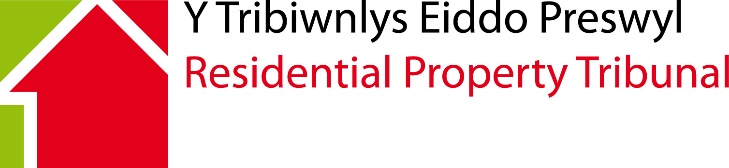 Application FormApplication to the Residential Property Tribunal/Leasehold Valuation Tribunal for permission to appeal a decision to the Upper Tribunal (Lands Chamber) Application FormApplication to the Residential Property Tribunal/Leasehold Valuation Tribunal for permission to appeal a decision to the Upper Tribunal (Lands Chamber) It is important that you read the notes below very carefully before you complete this form. Please write clearly in BLACK ink and tick boxes where appropriate.This application form is also available in Welsh. Please contact the tribunal for a Welsh version of this form.This is the correct form to use if you want to ask the Residential Property Tribunal/Leasehold Valuation Tribunal (“the Tribunal”) for permission to appeal to the Upper Tribunal (Lands Chamber) against a decision of that Tribunal.Note: the applicant for permission must have been a party to the Tribunal proceedings. Please send your completed application form to:Residential Property TribunalOak HouseCleppa ParkCeltic SpringsNewportNP10 8BDNote to ApplicantsApplicants are advised that any information that they provide to the Tribunal may be recorded in a decision document.  All decisions made by the Tribunal are open to the public.RPT welcomes correspondence and phone calls in Welsh and English. This includes submitting forms, documents and written representations to the Tribunal. It is important that you read the notes below very carefully before you complete this form. Please write clearly in BLACK ink and tick boxes where appropriate.This application form is also available in Welsh. Please contact the tribunal for a Welsh version of this form.This is the correct form to use if you want to ask the Residential Property Tribunal/Leasehold Valuation Tribunal (“the Tribunal”) for permission to appeal to the Upper Tribunal (Lands Chamber) against a decision of that Tribunal.Note: the applicant for permission must have been a party to the Tribunal proceedings. Please send your completed application form to:Residential Property TribunalOak HouseCleppa ParkCeltic SpringsNewportNP10 8BDNote to ApplicantsApplicants are advised that any information that they provide to the Tribunal may be recorded in a decision document.  All decisions made by the Tribunal are open to the public.RPT welcomes correspondence and phone calls in Welsh and English. This includes submitting forms, documents and written representations to the Tribunal. DETAILS OF APPLICANT FOR PERMISSION (if there are multiple applicants please give details on a separate sheet)DETAILS OF APPLICANT FOR PERMISSION (if there are multiple applicants please give details on a separate sheet)DETAILS OF APPLICANT FOR PERMISSION (if there are multiple applicants please give details on a separate sheet)DETAILS OF APPLICANT FOR PERMISSION (if there are multiple applicants please give details on a separate sheet)DETAILS OF APPLICANT FOR PERMISSION (if there are multiple applicants please give details on a separate sheet)DETAILS OF APPLICANT FOR PERMISSION (if there are multiple applicants please give details on a separate sheet)DETAILS OF APPLICANT FOR PERMISSION (if there are multiple applicants please give details on a separate sheet)DETAILS OF APPLICANT FOR PERMISSION (if there are multiple applicants please give details on a separate sheet)DETAILS OF APPLICANT FOR PERMISSION (if there are multiple applicants please give details on a separate sheet)DETAILS OF APPLICANT FOR PERMISSION (if there are multiple applicants please give details on a separate sheet)DETAILS OF APPLICANT FOR PERMISSION (if there are multiple applicants please give details on a separate sheet)DETAILS OF APPLICANT FOR PERMISSION (if there are multiple applicants please give details on a separate sheet)DETAILS OF APPLICANT FOR PERMISSION (if there are multiple applicants please give details on a separate sheet)DETAILS OF APPLICANT FOR PERMISSION (if there are multiple applicants please give details on a separate sheet)DETAILS OF APPLICANT FOR PERMISSION (if there are multiple applicants please give details on a separate sheet)DETAILS OF APPLICANT FOR PERMISSION (if there are multiple applicants please give details on a separate sheet)DETAILS OF APPLICANT FOR PERMISSION (if there are multiple applicants please give details on a separate sheet)DETAILS OF APPLICANT FOR PERMISSION (if there are multiple applicants please give details on a separate sheet)DETAILS OF APPLICANT FOR PERMISSION (if there are multiple applicants please give details on a separate sheet)DETAILS OF APPLICANT FOR PERMISSION (if there are multiple applicants please give details on a separate sheet)DETAILS OF APPLICANT FOR PERMISSION (if there are multiple applicants please give details on a separate sheet)   Name of applicant(s):   Name of applicant(s):   Name of applicant(s):   Name of applicant(s):   Address (including postcode):   Address (including postcode):   Address (including postcode):   Address (including postcode):   Address (including postcode):   Address for correspondence (if different):   Address for correspondence (if different):   Address for correspondence (if different):   Address for correspondence (if different):   Address for correspondence (if different):   Address for correspondence (if different):   Address for correspondence (if different):   Address for correspondence (if different):   Address for correspondence (if different):   Telephone: Day:   Telephone: Day:Evening:Evening:Evening:Mobile:Mobile:Mobile:   Email address:   Email address:Fax: Fax:    Capacity (e.g. Local Housing Authority, landlord, tenant, site owner; occupier, Managing Agent, Management Company):   Capacity (e.g. Local Housing Authority, landlord, tenant, site owner; occupier, Managing Agent, Management Company):   Capacity (e.g. Local Housing Authority, landlord, tenant, site owner; occupier, Managing Agent, Management Company):   Capacity (e.g. Local Housing Authority, landlord, tenant, site owner; occupier, Managing Agent, Management Company):   Capacity (e.g. Local Housing Authority, landlord, tenant, site owner; occupier, Managing Agent, Management Company):   Capacity (e.g. Local Housing Authority, landlord, tenant, site owner; occupier, Managing Agent, Management Company):   Capacity (e.g. Local Housing Authority, landlord, tenant, site owner; occupier, Managing Agent, Management Company):   Capacity (e.g. Local Housing Authority, landlord, tenant, site owner; occupier, Managing Agent, Management Company):   Capacity (e.g. Local Housing Authority, landlord, tenant, site owner; occupier, Managing Agent, Management Company):Representative Details: Representative Details: Representative Details: Representative Details: 1A. Disclosure of information1A. Disclosure of information1A. Disclosure of information1A. Disclosure of information1A. Disclosure of information1A. Disclosure of information1A. Disclosure of information1A. Disclosure of information1A. Disclosure of information1A. Disclosure of information1A. Disclosure of information1A. Disclosure of information1A. Disclosure of information1A. Disclosure of information1A. Disclosure of information1A. Disclosure of information1A. Disclosure of information1A. Disclosure of information1A. Disclosure of information1A. Disclosure of information1A. Disclosure of information1A. Disclosure of informationThe Tribunal may copy the application form to other appropriate persons (e.g. other service charge paying leaseholders in the building or development).  If you are a leaseholder and do not want your telephone number or email address to be disclosed to other such persons, please omit those details from Box 1 and attach them on a separate sheet.  Please also confirm that you do not want your (a) telephone number (b) email address details disclosed to other persons and confirm that you have supplied these on a separate sheet headed in bold and capital letters; CONTACT DETAILS NOT TO BE SHARED WITH OTHERS.If you are sending in the application form and attachments by PDF, then the contact details not to be shared sheet MUST be sent in a separate attachment.The Tribunal may copy the application form to other appropriate persons (e.g. other service charge paying leaseholders in the building or development).  If you are a leaseholder and do not want your telephone number or email address to be disclosed to other such persons, please omit those details from Box 1 and attach them on a separate sheet.  Please also confirm that you do not want your (a) telephone number (b) email address details disclosed to other persons and confirm that you have supplied these on a separate sheet headed in bold and capital letters; CONTACT DETAILS NOT TO BE SHARED WITH OTHERS.If you are sending in the application form and attachments by PDF, then the contact details not to be shared sheet MUST be sent in a separate attachment.The Tribunal may copy the application form to other appropriate persons (e.g. other service charge paying leaseholders in the building or development).  If you are a leaseholder and do not want your telephone number or email address to be disclosed to other such persons, please omit those details from Box 1 and attach them on a separate sheet.  Please also confirm that you do not want your (a) telephone number (b) email address details disclosed to other persons and confirm that you have supplied these on a separate sheet headed in bold and capital letters; CONTACT DETAILS NOT TO BE SHARED WITH OTHERS.If you are sending in the application form and attachments by PDF, then the contact details not to be shared sheet MUST be sent in a separate attachment.The Tribunal may copy the application form to other appropriate persons (e.g. other service charge paying leaseholders in the building or development).  If you are a leaseholder and do not want your telephone number or email address to be disclosed to other such persons, please omit those details from Box 1 and attach them on a separate sheet.  Please also confirm that you do not want your (a) telephone number (b) email address details disclosed to other persons and confirm that you have supplied these on a separate sheet headed in bold and capital letters; CONTACT DETAILS NOT TO BE SHARED WITH OTHERS.If you are sending in the application form and attachments by PDF, then the contact details not to be shared sheet MUST be sent in a separate attachment.The Tribunal may copy the application form to other appropriate persons (e.g. other service charge paying leaseholders in the building or development).  If you are a leaseholder and do not want your telephone number or email address to be disclosed to other such persons, please omit those details from Box 1 and attach them on a separate sheet.  Please also confirm that you do not want your (a) telephone number (b) email address details disclosed to other persons and confirm that you have supplied these on a separate sheet headed in bold and capital letters; CONTACT DETAILS NOT TO BE SHARED WITH OTHERS.If you are sending in the application form and attachments by PDF, then the contact details not to be shared sheet MUST be sent in a separate attachment.The Tribunal may copy the application form to other appropriate persons (e.g. other service charge paying leaseholders in the building or development).  If you are a leaseholder and do not want your telephone number or email address to be disclosed to other such persons, please omit those details from Box 1 and attach them on a separate sheet.  Please also confirm that you do not want your (a) telephone number (b) email address details disclosed to other persons and confirm that you have supplied these on a separate sheet headed in bold and capital letters; CONTACT DETAILS NOT TO BE SHARED WITH OTHERS.If you are sending in the application form and attachments by PDF, then the contact details not to be shared sheet MUST be sent in a separate attachment.The Tribunal may copy the application form to other appropriate persons (e.g. other service charge paying leaseholders in the building or development).  If you are a leaseholder and do not want your telephone number or email address to be disclosed to other such persons, please omit those details from Box 1 and attach them on a separate sheet.  Please also confirm that you do not want your (a) telephone number (b) email address details disclosed to other persons and confirm that you have supplied these on a separate sheet headed in bold and capital letters; CONTACT DETAILS NOT TO BE SHARED WITH OTHERS.If you are sending in the application form and attachments by PDF, then the contact details not to be shared sheet MUST be sent in a separate attachment.The Tribunal may copy the application form to other appropriate persons (e.g. other service charge paying leaseholders in the building or development).  If you are a leaseholder and do not want your telephone number or email address to be disclosed to other such persons, please omit those details from Box 1 and attach them on a separate sheet.  Please also confirm that you do not want your (a) telephone number (b) email address details disclosed to other persons and confirm that you have supplied these on a separate sheet headed in bold and capital letters; CONTACT DETAILS NOT TO BE SHARED WITH OTHERS.If you are sending in the application form and attachments by PDF, then the contact details not to be shared sheet MUST be sent in a separate attachment.The Tribunal may copy the application form to other appropriate persons (e.g. other service charge paying leaseholders in the building or development).  If you are a leaseholder and do not want your telephone number or email address to be disclosed to other such persons, please omit those details from Box 1 and attach them on a separate sheet.  Please also confirm that you do not want your (a) telephone number (b) email address details disclosed to other persons and confirm that you have supplied these on a separate sheet headed in bold and capital letters; CONTACT DETAILS NOT TO BE SHARED WITH OTHERS.If you are sending in the application form and attachments by PDF, then the contact details not to be shared sheet MUST be sent in a separate attachment.The Tribunal may copy the application form to other appropriate persons (e.g. other service charge paying leaseholders in the building or development).  If you are a leaseholder and do not want your telephone number or email address to be disclosed to other such persons, please omit those details from Box 1 and attach them on a separate sheet.  Please also confirm that you do not want your (a) telephone number (b) email address details disclosed to other persons and confirm that you have supplied these on a separate sheet headed in bold and capital letters; CONTACT DETAILS NOT TO BE SHARED WITH OTHERS.If you are sending in the application form and attachments by PDF, then the contact details not to be shared sheet MUST be sent in a separate attachment.The Tribunal may copy the application form to other appropriate persons (e.g. other service charge paying leaseholders in the building or development).  If you are a leaseholder and do not want your telephone number or email address to be disclosed to other such persons, please omit those details from Box 1 and attach them on a separate sheet.  Please also confirm that you do not want your (a) telephone number (b) email address details disclosed to other persons and confirm that you have supplied these on a separate sheet headed in bold and capital letters; CONTACT DETAILS NOT TO BE SHARED WITH OTHERS.If you are sending in the application form and attachments by PDF, then the contact details not to be shared sheet MUST be sent in a separate attachment.The Tribunal may copy the application form to other appropriate persons (e.g. other service charge paying leaseholders in the building or development).  If you are a leaseholder and do not want your telephone number or email address to be disclosed to other such persons, please omit those details from Box 1 and attach them on a separate sheet.  Please also confirm that you do not want your (a) telephone number (b) email address details disclosed to other persons and confirm that you have supplied these on a separate sheet headed in bold and capital letters; CONTACT DETAILS NOT TO BE SHARED WITH OTHERS.If you are sending in the application form and attachments by PDF, then the contact details not to be shared sheet MUST be sent in a separate attachment.The Tribunal may copy the application form to other appropriate persons (e.g. other service charge paying leaseholders in the building or development).  If you are a leaseholder and do not want your telephone number or email address to be disclosed to other such persons, please omit those details from Box 1 and attach them on a separate sheet.  Please also confirm that you do not want your (a) telephone number (b) email address details disclosed to other persons and confirm that you have supplied these on a separate sheet headed in bold and capital letters; CONTACT DETAILS NOT TO BE SHARED WITH OTHERS.If you are sending in the application form and attachments by PDF, then the contact details not to be shared sheet MUST be sent in a separate attachment.The Tribunal may copy the application form to other appropriate persons (e.g. other service charge paying leaseholders in the building or development).  If you are a leaseholder and do not want your telephone number or email address to be disclosed to other such persons, please omit those details from Box 1 and attach them on a separate sheet.  Please also confirm that you do not want your (a) telephone number (b) email address details disclosed to other persons and confirm that you have supplied these on a separate sheet headed in bold and capital letters; CONTACT DETAILS NOT TO BE SHARED WITH OTHERS.If you are sending in the application form and attachments by PDF, then the contact details not to be shared sheet MUST be sent in a separate attachment.The Tribunal may copy the application form to other appropriate persons (e.g. other service charge paying leaseholders in the building or development).  If you are a leaseholder and do not want your telephone number or email address to be disclosed to other such persons, please omit those details from Box 1 and attach them on a separate sheet.  Please also confirm that you do not want your (a) telephone number (b) email address details disclosed to other persons and confirm that you have supplied these on a separate sheet headed in bold and capital letters; CONTACT DETAILS NOT TO BE SHARED WITH OTHERS.If you are sending in the application form and attachments by PDF, then the contact details not to be shared sheet MUST be sent in a separate attachment.The Tribunal may copy the application form to other appropriate persons (e.g. other service charge paying leaseholders in the building or development).  If you are a leaseholder and do not want your telephone number or email address to be disclosed to other such persons, please omit those details from Box 1 and attach them on a separate sheet.  Please also confirm that you do not want your (a) telephone number (b) email address details disclosed to other persons and confirm that you have supplied these on a separate sheet headed in bold and capital letters; CONTACT DETAILS NOT TO BE SHARED WITH OTHERS.If you are sending in the application form and attachments by PDF, then the contact details not to be shared sheet MUST be sent in a separate attachment.The Tribunal may copy the application form to other appropriate persons (e.g. other service charge paying leaseholders in the building or development).  If you are a leaseholder and do not want your telephone number or email address to be disclosed to other such persons, please omit those details from Box 1 and attach them on a separate sheet.  Please also confirm that you do not want your (a) telephone number (b) email address details disclosed to other persons and confirm that you have supplied these on a separate sheet headed in bold and capital letters; CONTACT DETAILS NOT TO BE SHARED WITH OTHERS.If you are sending in the application form and attachments by PDF, then the contact details not to be shared sheet MUST be sent in a separate attachment.The Tribunal may copy the application form to other appropriate persons (e.g. other service charge paying leaseholders in the building or development).  If you are a leaseholder and do not want your telephone number or email address to be disclosed to other such persons, please omit those details from Box 1 and attach them on a separate sheet.  Please also confirm that you do not want your (a) telephone number (b) email address details disclosed to other persons and confirm that you have supplied these on a separate sheet headed in bold and capital letters; CONTACT DETAILS NOT TO BE SHARED WITH OTHERS.If you are sending in the application form and attachments by PDF, then the contact details not to be shared sheet MUST be sent in a separate attachment.The Tribunal may copy the application form to other appropriate persons (e.g. other service charge paying leaseholders in the building or development).  If you are a leaseholder and do not want your telephone number or email address to be disclosed to other such persons, please omit those details from Box 1 and attach them on a separate sheet.  Please also confirm that you do not want your (a) telephone number (b) email address details disclosed to other persons and confirm that you have supplied these on a separate sheet headed in bold and capital letters; CONTACT DETAILS NOT TO BE SHARED WITH OTHERS.If you are sending in the application form and attachments by PDF, then the contact details not to be shared sheet MUST be sent in a separate attachment.The Tribunal may copy the application form to other appropriate persons (e.g. other service charge paying leaseholders in the building or development).  If you are a leaseholder and do not want your telephone number or email address to be disclosed to other such persons, please omit those details from Box 1 and attach them on a separate sheet.  Please also confirm that you do not want your (a) telephone number (b) email address details disclosed to other persons and confirm that you have supplied these on a separate sheet headed in bold and capital letters; CONTACT DETAILS NOT TO BE SHARED WITH OTHERS.If you are sending in the application form and attachments by PDF, then the contact details not to be shared sheet MUST be sent in a separate attachment.The Tribunal may copy the application form to other appropriate persons (e.g. other service charge paying leaseholders in the building or development).  If you are a leaseholder and do not want your telephone number or email address to be disclosed to other such persons, please omit those details from Box 1 and attach them on a separate sheet.  Please also confirm that you do not want your (a) telephone number (b) email address details disclosed to other persons and confirm that you have supplied these on a separate sheet headed in bold and capital letters; CONTACT DETAILS NOT TO BE SHARED WITH OTHERS.If you are sending in the application form and attachments by PDF, then the contact details not to be shared sheet MUST be sent in a separate attachment.The Tribunal may copy the application form to other appropriate persons (e.g. other service charge paying leaseholders in the building or development).  If you are a leaseholder and do not want your telephone number or email address to be disclosed to other such persons, please omit those details from Box 1 and attach them on a separate sheet.  Please also confirm that you do not want your (a) telephone number (b) email address details disclosed to other persons and confirm that you have supplied these on a separate sheet headed in bold and capital letters; CONTACT DETAILS NOT TO BE SHARED WITH OTHERS.If you are sending in the application form and attachments by PDF, then the contact details not to be shared sheet MUST be sent in a separate attachment.Note: Where details of a representative have been given, all correspondence and communication will be through them until the Tribunal is notified that they are no longer acting.Note: Where details of a representative have been given, all correspondence and communication will be through them until the Tribunal is notified that they are no longer acting.Note: Where details of a representative have been given, all correspondence and communication will be through them until the Tribunal is notified that they are no longer acting.Note: Where details of a representative have been given, all correspondence and communication will be through them until the Tribunal is notified that they are no longer acting.Note: Where details of a representative have been given, all correspondence and communication will be through them until the Tribunal is notified that they are no longer acting.Note: Where details of a representative have been given, all correspondence and communication will be through them until the Tribunal is notified that they are no longer acting.Note: Where details of a representative have been given, all correspondence and communication will be through them until the Tribunal is notified that they are no longer acting.Note: Where details of a representative have been given, all correspondence and communication will be through them until the Tribunal is notified that they are no longer acting.Note: Where details of a representative have been given, all correspondence and communication will be through them until the Tribunal is notified that they are no longer acting.Note: Where details of a representative have been given, all correspondence and communication will be through them until the Tribunal is notified that they are no longer acting.Note: Where details of a representative have been given, all correspondence and communication will be through them until the Tribunal is notified that they are no longer acting.Note: Where details of a representative have been given, all correspondence and communication will be through them until the Tribunal is notified that they are no longer acting.Note: Where details of a representative have been given, all correspondence and communication will be through them until the Tribunal is notified that they are no longer acting.Note: Where details of a representative have been given, all correspondence and communication will be through them until the Tribunal is notified that they are no longer acting.Note: Where details of a representative have been given, all correspondence and communication will be through them until the Tribunal is notified that they are no longer acting.Note: Where details of a representative have been given, all correspondence and communication will be through them until the Tribunal is notified that they are no longer acting.Note: Where details of a representative have been given, all correspondence and communication will be through them until the Tribunal is notified that they are no longer acting.Note: Where details of a representative have been given, all correspondence and communication will be through them until the Tribunal is notified that they are no longer acting.Note: Where details of a representative have been given, all correspondence and communication will be through them until the Tribunal is notified that they are no longer acting.Note: Where details of a representative have been given, all correspondence and communication will be through them until the Tribunal is notified that they are no longer acting.Note: Where details of a representative have been given, all correspondence and communication will be through them until the Tribunal is notified that they are no longer acting.Note: Where details of a representative have been given, all correspondence and communication will be through them until the Tribunal is notified that they are no longer acting.PROPERTY ADDRESS (including postcode) PROPERTY ADDRESS (including postcode) PROPERTY ADDRESS (including postcode) PROPERTY ADDRESS (including postcode) PROPERTY ADDRESS (including postcode) PROPERTY ADDRESS (including postcode) PROPERTY ADDRESS (including postcode) PROPERTY ADDRESS (including postcode) PROPERTY ADDRESS (including postcode) PROPERTY ADDRESS (including postcode) PROPERTY ADDRESS (including postcode) PROPERTY ADDRESS (including postcode) PROPERTY ADDRESS (including postcode) PROPERTY ADDRESS (including postcode) PROPERTY ADDRESS (including postcode) PROPERTY ADDRESS (including postcode) PROPERTY ADDRESS (including postcode) PROPERTY ADDRESS (including postcode) PROPERTY ADDRESS (including postcode) PROPERTY ADDRESS (including postcode) PROPERTY ADDRESS (including postcode) PROPERTY ADDRESS (including postcode) DETAILS OF POTENTIAL RESPONDENTS AND THEIR REPRESENTATIVESDETAILS OF POTENTIAL RESPONDENTS AND THEIR REPRESENTATIVESDETAILS OF POTENTIAL RESPONDENTS AND THEIR REPRESENTATIVESDETAILS OF POTENTIAL RESPONDENTS AND THEIR REPRESENTATIVESDETAILS OF POTENTIAL RESPONDENTS AND THEIR REPRESENTATIVESDETAILS OF POTENTIAL RESPONDENTS AND THEIR REPRESENTATIVESDETAILS OF POTENTIAL RESPONDENTS AND THEIR REPRESENTATIVESDETAILS OF POTENTIAL RESPONDENTS AND THEIR REPRESENTATIVESDETAILS OF POTENTIAL RESPONDENTS AND THEIR REPRESENTATIVESDETAILS OF POTENTIAL RESPONDENTS AND THEIR REPRESENTATIVESDETAILS OF POTENTIAL RESPONDENTS AND THEIR REPRESENTATIVESDETAILS OF POTENTIAL RESPONDENTS AND THEIR REPRESENTATIVESDETAILS OF POTENTIAL RESPONDENTS AND THEIR REPRESENTATIVESDETAILS OF POTENTIAL RESPONDENTS AND THEIR REPRESENTATIVESDETAILS OF POTENTIAL RESPONDENTS AND THEIR REPRESENTATIVESName of Respondent(s): Name of Respondent(s): Name of Respondent(s): Name of Respondent(s): Name of Respondent(s): Address (including postcode):Address (including postcode):Address (including postcode):Address (including postcode):Address (including postcode):Address (including postcode):Address for correspondence (if different): Address for correspondence (if different): Address for correspondence (if different): Address for correspondence (if different): Address for correspondence (if different): Address for correspondence (if different): Address for correspondence (if different): Address for correspondence (if different):    Telephone: Day:   Telephone: Day:Evening:Evening:Mobile:Mobile:   Email address:   Email address:Fax: Fax: Capacity (e.g. Local Housing Authority, landlord, tenant, site owner, occupier, Managing Agent, Management Company) :Capacity (e.g. Local Housing Authority, landlord, tenant, site owner, occupier, Managing Agent, Management Company) :Capacity (e.g. Local Housing Authority, landlord, tenant, site owner, occupier, Managing Agent, Management Company) :Capacity (e.g. Local Housing Authority, landlord, tenant, site owner, occupier, Managing Agent, Management Company) :Capacity (e.g. Local Housing Authority, landlord, tenant, site owner, occupier, Managing Agent, Management Company) :Capacity (e.g. Local Housing Authority, landlord, tenant, site owner, occupier, Managing Agent, Management Company) :Capacity (e.g. Local Housing Authority, landlord, tenant, site owner, occupier, Managing Agent, Management Company) :Capacity (e.g. Local Housing Authority, landlord, tenant, site owner, occupier, Managing Agent, Management Company) :Representative Details: Representative Details: Representative Details: Representative Details: TIME LIMITTIME LIMITTIME LIMITTIME LIMITTIME LIMITTIME LIMITTIME LIMITTIME LIMITTIME LIMITTIME LIMITTribunal decision reference number:Tribunal decision reference number:Tribunal decision reference number:Date specified in the Tribunal’s decision notice as the date on which reasons for decision were given:Date specified in the Tribunal’s decision notice as the date on which reasons for decision were given:Date specified in the Tribunal’s decision notice as the date on which reasons for decision were given:Date specified in the Tribunal’s decision notice as the date on which reasons for decision were given:Date specified in the Tribunal’s decision notice as the date on which reasons for decision were given:Date specified in the Tribunal’s decision notice as the date on which reasons for decision were given:Date specified in the Tribunal’s decision notice as the date on which reasons for decision were given:Note: A request for permission to appeal must be made within 21 days starting with the above date.  You may request an extension but only in the following circumstances: Note: A request for permission to appeal must be made within 21 days starting with the above date.  You may request an extension but only in the following circumstances: Note: A request for permission to appeal must be made within 21 days starting with the above date.  You may request an extension but only in the following circumstances: Note: A request for permission to appeal must be made within 21 days starting with the above date.  You may request an extension but only in the following circumstances: Note: A request for permission to appeal must be made within 21 days starting with the above date.  You may request an extension but only in the following circumstances: Note: A request for permission to appeal must be made within 21 days starting with the above date.  You may request an extension but only in the following circumstances: Note: A request for permission to appeal must be made within 21 days starting with the above date.  You may request an extension but only in the following circumstances: Note: A request for permission to appeal must be made within 21 days starting with the above date.  You may request an extension but only in the following circumstances: Note: A request for permission to appeal must be made within 21 days starting with the above date.  You may request an extension but only in the following circumstances: RESIDENTIAL PROPERTY TRIBUNALThe request can be made before or after the expiry of 21 days starting with the above date.  If it is after that date you must give the reasons for the failure to make the request before the expiry of 21 days starting with the above date and for any delay since then.RESIDENTIAL PROPERTY TRIBUNALThe request can be made before or after the expiry of 21 days starting with the above date.  If it is after that date you must give the reasons for the failure to make the request before the expiry of 21 days starting with the above date and for any delay since then.RESIDENTIAL PROPERTY TRIBUNALThe request can be made before or after the expiry of 21 days starting with the above date.  If it is after that date you must give the reasons for the failure to make the request before the expiry of 21 days starting with the above date and for any delay since then.RESIDENTIAL PROPERTY TRIBUNALThe request can be made before or after the expiry of 21 days starting with the above date.  If it is after that date you must give the reasons for the failure to make the request before the expiry of 21 days starting with the above date and for any delay since then.RESIDENTIAL PROPERTY TRIBUNALThe request can be made before or after the expiry of 21 days starting with the above date.  If it is after that date you must give the reasons for the failure to make the request before the expiry of 21 days starting with the above date and for any delay since then.RESIDENTIAL PROPERTY TRIBUNALThe request can be made before or after the expiry of 21 days starting with the above date.  If it is after that date you must give the reasons for the failure to make the request before the expiry of 21 days starting with the above date and for any delay since then.RESIDENTIAL PROPERTY TRIBUNALThe request can be made before or after the expiry of 21 days starting with the above date.  If it is after that date you must give the reasons for the failure to make the request before the expiry of 21 days starting with the above date and for any delay since then.RESIDENTIAL PROPERTY TRIBUNALThe request can be made before or after the expiry of 21 days starting with the above date.  If it is after that date you must give the reasons for the failure to make the request before the expiry of 21 days starting with the above date and for any delay since then.LEASEHOLD VALUATION TRIBUNALThe request can only be made before the expiry of 21 days starting with the above date.If by the time the Tribunal receives this request more than 21 days have passed since the above date the Tribunal is not obliged to consider your request.LEASEHOLD VALUATION TRIBUNALThe request can only be made before the expiry of 21 days starting with the above date.If by the time the Tribunal receives this request more than 21 days have passed since the above date the Tribunal is not obliged to consider your request.LEASEHOLD VALUATION TRIBUNALThe request can only be made before the expiry of 21 days starting with the above date.If by the time the Tribunal receives this request more than 21 days have passed since the above date the Tribunal is not obliged to consider your request.LEASEHOLD VALUATION TRIBUNALThe request can only be made before the expiry of 21 days starting with the above date.If by the time the Tribunal receives this request more than 21 days have passed since the above date the Tribunal is not obliged to consider your request.LEASEHOLD VALUATION TRIBUNALThe request can only be made before the expiry of 21 days starting with the above date.If by the time the Tribunal receives this request more than 21 days have passed since the above date the Tribunal is not obliged to consider your request.LEASEHOLD VALUATION TRIBUNALThe request can only be made before the expiry of 21 days starting with the above date.If by the time the Tribunal receives this request more than 21 days have passed since the above date the Tribunal is not obliged to consider your request.LEASEHOLD VALUATION TRIBUNALThe request can only be made before the expiry of 21 days starting with the above date.If by the time the Tribunal receives this request more than 21 days have passed since the above date the Tribunal is not obliged to consider your request.LEASEHOLD VALUATION TRIBUNALThe request can only be made before the expiry of 21 days starting with the above date.If by the time the Tribunal receives this request more than 21 days have passed since the above date the Tribunal is not obliged to consider your request.If you require an extension please write to the Tribunal giving reasons for your request.If you require an extension please write to the Tribunal giving reasons for your request.If you require an extension please write to the Tribunal giving reasons for your request.If you require an extension please write to the Tribunal giving reasons for your request.If you require an extension please write to the Tribunal giving reasons for your request.If you require an extension please write to the Tribunal giving reasons for your request.If you require an extension please write to the Tribunal giving reasons for your request.If you require an extension please write to the Tribunal giving reasons for your request.REASONS FOR APPLICATION FOR PERMISSION TO APPEALREASONS FOR APPLICATION FOR PERMISSION TO APPEALREASONS FOR APPLICATION FOR PERMISSION TO APPEALREASONS FOR APPLICATION FOR PERMISSION TO APPEALREASONS FOR APPLICATION FOR PERMISSION TO APPEALREASONS FOR APPLICATION FOR PERMISSION TO APPEALREASONS FOR APPLICATION FOR PERMISSION TO APPEALREASONS FOR APPLICATION FOR PERMISSION TO APPEALREASONS FOR APPLICATION FOR PERMISSION TO APPEALREASONS FOR APPLICATION FOR PERMISSION TO APPEALREASONS FOR APPLICATION FOR PERMISSION TO APPEALREASONS FOR APPLICATION FOR PERMISSION TO APPEALREASONS FOR APPLICATION FOR PERMISSION TO APPEALREASONS FOR APPLICATION FOR PERMISSION TO APPEAL(a) The decision shows that the Tribunal wrongly interpreted or wrongly applied the relevant law(a) The decision shows that the Tribunal wrongly interpreted or wrongly applied the relevant law(a) The decision shows that the Tribunal wrongly interpreted or wrongly applied the relevant law(a) The decision shows that the Tribunal wrongly interpreted or wrongly applied the relevant law(a) The decision shows that the Tribunal wrongly interpreted or wrongly applied the relevant law(a) The decision shows that the Tribunal wrongly interpreted or wrongly applied the relevant law(a) The decision shows that the Tribunal wrongly interpreted or wrongly applied the relevant law(a) The decision shows that the Tribunal wrongly interpreted or wrongly applied the relevant law(a) The decision shows that the Tribunal wrongly interpreted or wrongly applied the relevant law(a) The decision shows that the Tribunal wrongly interpreted or wrongly applied the relevant law(b) The Tribunal took account of irrelevant considerations, or failed to take account of relevant considerations or evidence, or there was a substantial procedural defect(b) The Tribunal took account of irrelevant considerations, or failed to take account of relevant considerations or evidence, or there was a substantial procedural defect(b) The Tribunal took account of irrelevant considerations, or failed to take account of relevant considerations or evidence, or there was a substantial procedural defect(b) The Tribunal took account of irrelevant considerations, or failed to take account of relevant considerations or evidence, or there was a substantial procedural defect(b) The Tribunal took account of irrelevant considerations, or failed to take account of relevant considerations or evidence, or there was a substantial procedural defect(b) The Tribunal took account of irrelevant considerations, or failed to take account of relevant considerations or evidence, or there was a substantial procedural defect(b) The Tribunal took account of irrelevant considerations, or failed to take account of relevant considerations or evidence, or there was a substantial procedural defect(b) The Tribunal took account of irrelevant considerations, or failed to take account of relevant considerations or evidence, or there was a substantial procedural defect(b) The Tribunal took account of irrelevant considerations, or failed to take account of relevant considerations or evidence, or there was a substantial procedural defect(b) The Tribunal took account of irrelevant considerations, or failed to take account of relevant considerations or evidence, or there was a substantial procedural defect(c) The point or points at issue is or are of potentially wide implication(c) The point or points at issue is or are of potentially wide implication(c) The point or points at issue is or are of potentially wide implication(c) The point or points at issue is or are of potentially wide implication(c) The point or points at issue is or are of potentially wide implication(c) The point or points at issue is or are of potentially wide implication(c) The point or points at issue is or are of potentially wide implication(c) The point or points at issue is or are of potentially wide implication(c) The point or points at issue is or are of potentially wide implication(c) The point or points at issue is or are of potentially wide implication(d) Reasons other than (a) to (d) above(d) Reasons other than (a) to (d) above(d) Reasons other than (a) to (d) above(d) Reasons other than (a) to (d) above(d) Reasons other than (a) to (d) above(d) Reasons other than (a) to (d) above(d) Reasons other than (a) to (d) above(d) Reasons other than (a) to (d) above(d) Reasons other than (a) to (d) above(d) Reasons other than (a) to (d) abovePlease tick the relevant box(es) and set out briefly below why you think that the Tribunal decision is wrong.  You may attach an additional sheet if necessary.Please tick the relevant box(es) and set out briefly below why you think that the Tribunal decision is wrong.  You may attach an additional sheet if necessary.Please tick the relevant box(es) and set out briefly below why you think that the Tribunal decision is wrong.  You may attach an additional sheet if necessary.Please tick the relevant box(es) and set out briefly below why you think that the Tribunal decision is wrong.  You may attach an additional sheet if necessary.Please tick the relevant box(es) and set out briefly below why you think that the Tribunal decision is wrong.  You may attach an additional sheet if necessary.Please tick the relevant box(es) and set out briefly below why you think that the Tribunal decision is wrong.  You may attach an additional sheet if necessary.Please tick the relevant box(es) and set out briefly below why you think that the Tribunal decision is wrong.  You may attach an additional sheet if necessary.Please tick the relevant box(es) and set out briefly below why you think that the Tribunal decision is wrong.  You may attach an additional sheet if necessary.Please tick the relevant box(es) and set out briefly below why you think that the Tribunal decision is wrong.  You may attach an additional sheet if necessary.Please tick the relevant box(es) and set out briefly below why you think that the Tribunal decision is wrong.  You may attach an additional sheet if necessary.Please tick the relevant box(es) and set out briefly below why you think that the Tribunal decision is wrong.  You may attach an additional sheet if necessary.6.	STATEMENT OF TRUTH6.	STATEMENT OF TRUTH6.	STATEMENT OF TRUTH6.	STATEMENT OF TRUTH6.	STATEMENT OF TRUTH6.	STATEMENT OF TRUTH6.	STATEMENT OF TRUTH6.	STATEMENT OF TRUTH6.	STATEMENT OF TRUTH6.	STATEMENT OF TRUTH6.	STATEMENT OF TRUTH6.	STATEMENT OF TRUTH6.	STATEMENT OF TRUTHI believe that the facts stated in this application are true.I believe that the facts stated in this application are true.I believe that the facts stated in this application are true.I believe that the facts stated in this application are true.I believe that the facts stated in this application are true.I believe that the facts stated in this application are true.I believe that the facts stated in this application are true.I believe that the facts stated in this application are true.I believe that the facts stated in this application are true.I believe that the facts stated in this application are true.I believe that the facts stated in this application are true.I believe that the facts stated in this application are true.I believe that the facts stated in this application are true.Signed:Signed:Name (IN CAPITALS) :Name (IN CAPITALS) :Name (IN CAPITALS) :Capacity (if appropriate) (e.g. Director, Company Secretary)Capacity (if appropriate) (e.g. Director, Company Secretary)Capacity (if appropriate) (e.g. Director, Company Secretary)Capacity (if appropriate) (e.g. Director, Company Secretary)Capacity (if appropriate) (e.g. Director, Company Secretary)Capacity (if appropriate) (e.g. Director, Company Secretary)Capacity (if appropriate) (e.g. Director, Company Secretary)Capacity (if appropriate) (e.g. Director, Company Secretary)Capacity (if appropriate) (e.g. Director, Company Secretary)Capacity (if appropriate) (e.g. Director, Company Secretary)Capacity (if appropriate) (e.g. Director, Company Secretary)Capacity (if appropriate) (e.g. Director, Company Secretary)Capacity (if appropriate) (e.g. Director, Company Secretary)Date:Date: